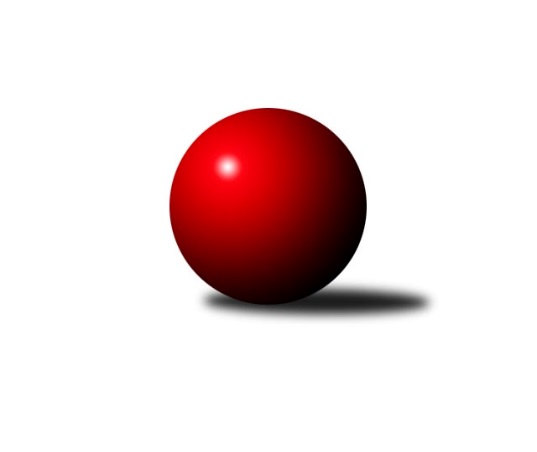 Č.6Ročník 2023/2024	24.5.2024 Krajská soutěž Vysočiny 2023/2024Statistika 6. kolaTabulka družstev:		družstvo	záp	výh	rem	proh	skore	sety	průměr	body	plné	dorážka	chyby	1.	TJ Sl. Kamenice nad Lipou D	5	4	0	1	22.5 : 7.5 	(25.5 : 14.5)	1679	8	1172	507	36	2.	KK Slavoj Žirovnice B	5	4	0	1	20.0 : 10.0 	(24.0 : 16.0)	1747	8	1198	549	26.4	3.	Sokol Častrov	5	3	1	1	21.0 : 9.0 	(27.0 : 13.0)	1663	7	1153	510	28.8	4.	TJ Třebíč D	5	3	0	2	17.0 : 13.0 	(21.0 : 19.0)	1668	6	1171	497	34.6	5.	TJ Nové Město na Moravě C	4	2	0	2	10.5 : 13.5 	(17.5 : 14.5)	1598	4	1124	474	33	6.	KK SCI Jihlava	5	2	0	3	16.0 : 14.0 	(24.0 : 16.0)	1604	4	1137	467	37	7.	TJ Spartak Pelhřimov G	4	1	1	2	9.0 : 15.0 	(15.0 : 17.0)	1629	3	1149	480	39.8	8.	TJ Sl. Kamenice nad Lipou E	6	1	1	4	8.0 : 28.0 	(11.0 : 37.0)	1489	3	1095	394	50.2	9.	TJ Start Jihlava B	5	0	1	4	8.0 : 22.0 	(11.0 : 29.0)	1600	1	1130	470	40Tabulka doma:		družstvo	záp	výh	rem	proh	skore	sety	průměr	body	maximum	minimum	1.	TJ Sl. Kamenice nad Lipou D	3	3	0	0	16.5 : 1.5 	(17.0 : 7.0)	1644	6	1679	1589	2.	KK Slavoj Žirovnice B	4	3	0	1	15.0 : 9.0 	(19.0 : 13.0)	1740	6	1773	1664	3.	Sokol Častrov	2	2	0	0	12.0 : 0.0 	(14.0 : 2.0)	1642	4	1658	1626	4.	TJ Třebíč D	2	2	0	0	10.0 : 2.0 	(11.0 : 5.0)	1764	4	1775	1753	5.	TJ Nové Město na Moravě C	2	2	0	0	9.0 : 3.0 	(12.0 : 4.0)	1647	4	1658	1635	6.	TJ Sl. Kamenice nad Lipou E	2	1	1	0	7.0 : 5.0 	(8.0 : 8.0)	1609	3	1612	1606	7.	TJ Spartak Pelhřimov G	2	1	0	1	5.0 : 7.0 	(7.0 : 9.0)	1606	2	1627	1585	8.	KK SCI Jihlava	3	1	0	2	8.0 : 10.0 	(12.0 : 12.0)	1633	2	1681	1542	9.	TJ Start Jihlava B	2	0	1	1	3.0 : 9.0 	(3.0 : 13.0)	1570	1	1630	1510Tabulka venku:		družstvo	záp	výh	rem	proh	skore	sety	průměr	body	maximum	minimum	1.	Sokol Častrov	3	1	1	1	9.0 : 9.0 	(13.0 : 11.0)	1670	3	1698	1628	2.	KK Slavoj Žirovnice B	1	1	0	0	5.0 : 1.0 	(5.0 : 3.0)	1755	2	1755	1755	3.	KK SCI Jihlava	2	1	0	1	8.0 : 4.0 	(12.0 : 4.0)	1589	2	1592	1586	4.	TJ Sl. Kamenice nad Lipou D	2	1	0	1	6.0 : 6.0 	(8.5 : 7.5)	1697	2	1722	1671	5.	TJ Třebíč D	3	1	0	2	7.0 : 11.0 	(10.0 : 14.0)	1636	2	1726	1542	6.	TJ Spartak Pelhřimov G	2	0	1	1	4.0 : 8.0 	(8.0 : 8.0)	1641	1	1670	1611	7.	TJ Nové Město na Moravě C	2	0	0	2	1.5 : 10.5 	(5.5 : 10.5)	1573	0	1663	1483	8.	TJ Start Jihlava B	3	0	0	3	5.0 : 13.0 	(8.0 : 16.0)	1609	0	1629	1577	9.	TJ Sl. Kamenice nad Lipou E	4	0	0	4	1.0 : 23.0 	(3.0 : 29.0)	1480	0	1555	1451Tabulka podzimní části:		družstvo	záp	výh	rem	proh	skore	sety	průměr	body	doma	venku	1.	TJ Sl. Kamenice nad Lipou D	5	4	0	1	22.5 : 7.5 	(25.5 : 14.5)	1679	8 	3 	0 	0 	1 	0 	1	2.	KK Slavoj Žirovnice B	5	4	0	1	20.0 : 10.0 	(24.0 : 16.0)	1747	8 	3 	0 	1 	1 	0 	0	3.	Sokol Častrov	5	3	1	1	21.0 : 9.0 	(27.0 : 13.0)	1663	7 	2 	0 	0 	1 	1 	1	4.	TJ Třebíč D	5	3	0	2	17.0 : 13.0 	(21.0 : 19.0)	1668	6 	2 	0 	0 	1 	0 	2	5.	TJ Nové Město na Moravě C	4	2	0	2	10.5 : 13.5 	(17.5 : 14.5)	1598	4 	2 	0 	0 	0 	0 	2	6.	KK SCI Jihlava	5	2	0	3	16.0 : 14.0 	(24.0 : 16.0)	1604	4 	1 	0 	2 	1 	0 	1	7.	TJ Spartak Pelhřimov G	4	1	1	2	9.0 : 15.0 	(15.0 : 17.0)	1629	3 	1 	0 	1 	0 	1 	1	8.	TJ Sl. Kamenice nad Lipou E	6	1	1	4	8.0 : 28.0 	(11.0 : 37.0)	1489	3 	1 	1 	0 	0 	0 	4	9.	TJ Start Jihlava B	5	0	1	4	8.0 : 22.0 	(11.0 : 29.0)	1600	1 	0 	1 	1 	0 	0 	3Tabulka jarní části:		družstvo	záp	výh	rem	proh	skore	sety	průměr	body	doma	venku	1.	TJ Sl. Kamenice nad Lipou E	0	0	0	0	0.0 : 0.0 	(0.0 : 0.0)	0	0 	0 	0 	0 	0 	0 	0 	2.	KK SCI Jihlava	0	0	0	0	0.0 : 0.0 	(0.0 : 0.0)	0	0 	0 	0 	0 	0 	0 	0 	3.	Sokol Častrov	0	0	0	0	0.0 : 0.0 	(0.0 : 0.0)	0	0 	0 	0 	0 	0 	0 	0 	4.	TJ Sl. Kamenice nad Lipou D	0	0	0	0	0.0 : 0.0 	(0.0 : 0.0)	0	0 	0 	0 	0 	0 	0 	0 	5.	TJ Třebíč D	0	0	0	0	0.0 : 0.0 	(0.0 : 0.0)	0	0 	0 	0 	0 	0 	0 	0 	6.	KK Slavoj Žirovnice B	0	0	0	0	0.0 : 0.0 	(0.0 : 0.0)	0	0 	0 	0 	0 	0 	0 	0 	7.	TJ Start Jihlava B	0	0	0	0	0.0 : 0.0 	(0.0 : 0.0)	0	0 	0 	0 	0 	0 	0 	0 	8.	TJ Nové Město na Moravě C	0	0	0	0	0.0 : 0.0 	(0.0 : 0.0)	0	0 	0 	0 	0 	0 	0 	0 	9.	TJ Spartak Pelhřimov G	0	0	0	0	0.0 : 0.0 	(0.0 : 0.0)	0	0 	0 	0 	0 	0 	0 	0 Zisk bodů pro družstvo:		jméno hráče	družstvo	body	zápasy	v %	dílčí body	sety	v %	1.	Miroslav Němec 	Sokol Častrov  	5	/	5	(100%)	10	/	10	(100%)	2.	Petra Schoberová 	TJ Sl. Kamenice nad Lipou D 	4	/	4	(100%)	6	/	8	(75%)	3.	Svatopluk Birnbaum 	KK SCI Jihlava  	4	/	5	(80%)	9	/	10	(90%)	4.	Dominik Schober 	TJ Sl. Kamenice nad Lipou D 	4	/	5	(80%)	8	/	10	(80%)	5.	Petr Němec 	Sokol Častrov  	4	/	5	(80%)	7	/	10	(70%)	6.	Jiří Chalupa 	KK SCI Jihlava  	3	/	4	(75%)	6	/	8	(75%)	7.	David Jelínek 	KK Slavoj Žirovnice B 	3	/	4	(75%)	5	/	8	(63%)	8.	Martin Marek 	Sokol Častrov  	3	/	4	(75%)	5	/	8	(63%)	9.	Petr Dobeš st.	TJ Třebíč D 	3	/	4	(75%)	4	/	8	(50%)	10.	Daniel Bašta 	KK Slavoj Žirovnice B 	3	/	5	(60%)	5.5	/	10	(55%)	11.	Aleš Hrstka 	TJ Nové Město na Moravě C 	2.5	/	4	(63%)	5	/	8	(63%)	12.	Petr Picmaus 	TJ Třebíč D 	2	/	2	(100%)	4	/	4	(100%)	13.	Marie Dobešová 	TJ Třebíč D 	2	/	2	(100%)	4	/	4	(100%)	14.	Katka Moravcová 	TJ Nové Město na Moravě C 	2	/	2	(100%)	4	/	4	(100%)	15.	Zdeněk Januška 	KK Slavoj Žirovnice B 	2	/	2	(100%)	4	/	4	(100%)	16.	Pavel Šindelář 	TJ Sl. Kamenice nad Lipou D 	2	/	2	(100%)	3	/	4	(75%)	17.	Jiří Poláček 	TJ Start Jihlava B 	2	/	2	(100%)	3	/	4	(75%)	18.	Michal Votruba 	Sokol Častrov  	2	/	3	(67%)	4	/	6	(67%)	19.	Jan Švarc 	TJ Sl. Kamenice nad Lipou E 	2	/	3	(67%)	4	/	6	(67%)	20.	Anna Doležalová 	KK SCI Jihlava  	2	/	3	(67%)	4	/	6	(67%)	21.	Miroslav Matějka 	KK SCI Jihlava  	2	/	3	(67%)	3	/	6	(50%)	22.	Nikola Partlová 	TJ Start Jihlava B 	2	/	3	(67%)	3	/	6	(50%)	23.	Lukáš Melichar 	TJ Spartak Pelhřimov G 	2	/	4	(50%)	6	/	8	(75%)	24.	Zdeněk Toman 	TJ Třebíč D 	2	/	4	(50%)	4	/	8	(50%)	25.	Jan Bureš 	KK Slavoj Žirovnice B 	2	/	4	(50%)	3.5	/	8	(44%)	26.	Josef Vančík 	TJ Sl. Kamenice nad Lipou E 	2	/	4	(50%)	3	/	8	(38%)	27.	Vilém Ryšavý 	KK Slavoj Žirovnice B 	2	/	5	(40%)	6	/	10	(60%)	28.	Jan Hruška 	TJ Spartak Pelhřimov G 	1	/	1	(100%)	2	/	2	(100%)	29.	Pavel Vodička 	TJ Sl. Kamenice nad Lipou D 	1	/	1	(100%)	2	/	2	(100%)	30.	Zdeňka Nováková 	Sokol Častrov  	1	/	1	(100%)	1	/	2	(50%)	31.	Jaroslav Dobeš 	TJ Třebíč D 	1	/	2	(50%)	3	/	4	(75%)	32.	František Kuběna 	TJ Nové Město na Moravě C 	1	/	2	(50%)	2.5	/	4	(63%)	33.	Jaroslav Šindelář 	TJ Sl. Kamenice nad Lipou D 	1	/	2	(50%)	2	/	4	(50%)	34.	Václav Paulík 	TJ Sl. Kamenice nad Lipou D 	1	/	2	(50%)	2	/	4	(50%)	35.	Jiří Buzek 	TJ Sl. Kamenice nad Lipou E 	1	/	2	(50%)	1	/	4	(25%)	36.	Jiří Lukšanderl 	TJ Start Jihlava B 	1	/	2	(50%)	1	/	4	(25%)	37.	Karel Hlisnikovský 	TJ Nové Město na Moravě C 	1	/	3	(33%)	3	/	6	(50%)	38.	Radek David 	TJ Spartak Pelhřimov G 	1	/	3	(33%)	3	/	6	(50%)	39.	Lucie Melicharová 	TJ Spartak Pelhřimov G 	1	/	3	(33%)	3	/	6	(50%)	40.	Robert Birnbaum 	KK SCI Jihlava  	1	/	3	(33%)	2	/	6	(33%)	41.	Jiří Pavlas 	TJ Třebíč D 	1	/	3	(33%)	1	/	6	(17%)	42.	Tomáš Vestfál 	TJ Start Jihlava B 	1	/	4	(25%)	3	/	8	(38%)	43.	Aleš Schober 	TJ Sl. Kamenice nad Lipou D 	0.5	/	3	(17%)	1.5	/	6	(25%)	44.	Tereza Cimplová 	TJ Sl. Kamenice nad Lipou E 	0	/	1	(0%)	1	/	2	(50%)	45.	Rozálie Pevná 	TJ Třebíč D 	0	/	1	(0%)	1	/	2	(50%)	46.	Adam Straka 	TJ Třebíč D 	0	/	1	(0%)	0	/	2	(0%)	47.	Martin Janík 	TJ Třebíč D 	0	/	1	(0%)	0	/	2	(0%)	48.	Jiří Kraus 	TJ Nové Město na Moravě C 	0	/	1	(0%)	0	/	2	(0%)	49.	Jiří Houška 	Sokol Častrov  	0	/	1	(0%)	0	/	2	(0%)	50.	Jiří Čamra 	TJ Spartak Pelhřimov G 	0	/	1	(0%)	0	/	2	(0%)	51.	Petra Svobodová 	TJ Nové Město na Moravě C 	0	/	2	(0%)	2	/	4	(50%)	52.	Libuše Kuběnová 	TJ Nové Město na Moravě C 	0	/	2	(0%)	1	/	4	(25%)	53.	Pavel Vaníček 	TJ Sl. Kamenice nad Lipou E 	0	/	2	(0%)	1	/	4	(25%)	54.	Vladimír Dočekal 	KK SCI Jihlava  	0	/	2	(0%)	0	/	4	(0%)	55.	Michaela Šťastná 	TJ Start Jihlava B 	0	/	2	(0%)	0	/	4	(0%)	56.	Jiří Poduška 	TJ Spartak Pelhřimov G 	0	/	3	(0%)	1	/	6	(17%)	57.	Marta Tkáčová 	TJ Start Jihlava B 	0	/	3	(0%)	0	/	6	(0%)	58.	Robert Lacina 	TJ Start Jihlava B 	0	/	4	(0%)	1	/	8	(13%)	59.	Václav Rychtařík st.	TJ Sl. Kamenice nad Lipou E 	0	/	4	(0%)	0	/	8	(0%)	60.	David Fára 	TJ Sl. Kamenice nad Lipou E 	0	/	5	(0%)	0	/	10	(0%)Průměry na kuželnách:		kuželna	průměr	plné	dorážka	chyby	výkon na hráče	1.	Žirovnice, 1-4	1719	1195	523	30.0	(429.8)	2.	TJ Třebíč, 1-4	1706	1207	499	39.8	(426.7)	3.	Pelhřimov, 1-4	1629	1152	476	35.3	(407.3)	4.	KK PSJ Jihlava, 1-4	1621	1144	476	37.7	(405.3)	5.	Kamenice, 1-4	1601	1135	465	44.1	(400.4)	6.	TJ Start Jihlava, 1-2	1590	1112	477	33.5	(397.5)	7.	TJ Nové Město n.M., 1-2	1590	1116	473	34.8	(397.5)	8.	Sokol Častrov, 1-2	1569	1098	470	31.8	(392.3)Nejlepší výkony na kuželnách:Žirovnice, 1-4KK Slavoj Žirovnice B	1773	3. kolo	Miroslav Němec 	Sokol Častrov 	489	1. koloKK Slavoj Žirovnice B	1761	5. kolo	Vilém Ryšavý 	KK Slavoj Žirovnice B	482	1. koloKK Slavoj Žirovnice B	1760	1. kolo	Petra Schoberová 	TJ Sl. Kamenice nad Lipou D	472	3. koloTJ Třebíč D	1726	6. kolo	David Jelínek 	KK Slavoj Žirovnice B	457	5. koloTJ Sl. Kamenice nad Lipou D	1722	3. kolo	Vilém Ryšavý 	KK Slavoj Žirovnice B	453	5. koloSokol Častrov 	1684	1. kolo	František Kuběna 	TJ Nové Město na Moravě C	451	5. koloKK Slavoj Žirovnice B	1664	6. kolo	Zdeněk Januška 	KK Slavoj Žirovnice B	451	3. koloTJ Nové Město na Moravě C	1663	5. kolo	Jan Bureš 	KK Slavoj Žirovnice B	450	3. kolo		. kolo	Daniel Bašta 	KK Slavoj Žirovnice B	443	3. kolo		. kolo	Petr Dobeš st.	TJ Třebíč D	443	6. koloTJ Třebíč, 1-4TJ Třebíč D	1775	3. kolo	Petr Dobeš st.	TJ Třebíč D	479	3. koloTJ Třebíč D	1753	1. kolo	Marie Dobešová 	TJ Třebíč D	473	1. koloTJ Spartak Pelhřimov G	1670	3. kolo	Petr Picmaus 	TJ Třebíč D	467	3. koloTJ Start Jihlava B	1629	1. kolo	Petr Dobeš st.	TJ Třebíč D	462	1. koloTJ Třebíč D	0	5. kolo	Jiří Poláček 	TJ Start Jihlava B	451	1. kolo-- volný los --	0	5. kolo	Lukáš Melichar 	TJ Spartak Pelhřimov G	445	3. kolo		. kolo	Jan Hruška 	TJ Spartak Pelhřimov G	445	3. kolo		. kolo	Jaroslav Dobeš 	TJ Třebíč D	431	1. kolo		. kolo	Jiří Pavlas 	TJ Třebíč D	419	3. kolo		. kolo	Marta Tkáčová 	TJ Start Jihlava B	412	1. koloPelhřimov, 1-4KK Slavoj Žirovnice B	1755	2. kolo	David Jelínek 	KK Slavoj Žirovnice B	475	2. koloTJ Spartak Pelhřimov G	1627	4. kolo	Zdeněk Januška 	KK Slavoj Žirovnice B	453	2. koloTJ Start Jihlava B	1624	6. kolo	Lukáš Melichar 	TJ Spartak Pelhřimov G	441	4. koloTJ Spartak Pelhřimov G	1597	6. kolo	Daniel Bašta 	KK Slavoj Žirovnice B	434	2. koloKK SCI Jihlava 	1586	4. kolo	Lucie Melicharová 	TJ Spartak Pelhřimov G	431	4. koloTJ Spartak Pelhřimov G	1585	2. kolo	Lukáš Melichar 	TJ Spartak Pelhřimov G	430	2. kolo		. kolo	Svatopluk Birnbaum 	KK SCI Jihlava 	428	4. kolo		. kolo	Jiří Chalupa 	KK SCI Jihlava 	419	4. kolo		. kolo	Nikola Partlová 	TJ Start Jihlava B	418	6. kolo		. kolo	Lucie Melicharová 	TJ Spartak Pelhřimov G	417	6. koloKK PSJ Jihlava, 1-4Sokol Častrov 	1698	3. kolo	Svatopluk Birnbaum 	KK SCI Jihlava 	460	3. koloKK SCI Jihlava 	1681	1. kolo	Miroslav Němec 	Sokol Častrov 	449	3. koloKK SCI Jihlava 	1677	3. kolo	Svatopluk Birnbaum 	KK SCI Jihlava 	444	1. koloTJ Sl. Kamenice nad Lipou D	1671	5. kolo	Pavel Šindelář 	TJ Sl. Kamenice nad Lipou D	432	5. koloKK SCI Jihlava 	1542	5. kolo	Petr Němec 	Sokol Častrov 	431	3. koloTJ Sl. Kamenice nad Lipou E	1459	1. kolo	Jiří Chalupa 	KK SCI Jihlava 	425	1. kolo		. kolo	Petra Schoberová 	TJ Sl. Kamenice nad Lipou D	423	5. kolo		. kolo	Michal Votruba 	Sokol Častrov 	422	3. kolo		. kolo	Dominik Schober 	TJ Sl. Kamenice nad Lipou D	420	5. kolo		. kolo	Jiří Chalupa 	KK SCI Jihlava 	414	3. koloKamenice, 1-4TJ Sl. Kamenice nad Lipou D	1679	4. kolo	Lukáš Melichar 	TJ Spartak Pelhřimov G	449	5. koloTJ Sl. Kamenice nad Lipou D	1664	6. kolo	Petra Schoberová 	TJ Sl. Kamenice nad Lipou D	449	6. koloTJ Třebíč D	1639	4. kolo	Pavel Šindelář 	TJ Sl. Kamenice nad Lipou D	440	4. koloTJ Sl. Kamenice nad Lipou E	1612	3. kolo	Jan Švarc 	TJ Sl. Kamenice nad Lipou E	440	6. koloTJ Spartak Pelhřimov G	1611	5. kolo	Petra Schoberová 	TJ Sl. Kamenice nad Lipou D	437	4. koloTJ Sl. Kamenice nad Lipou E	1606	5. kolo	Jaroslav Šindelář 	TJ Sl. Kamenice nad Lipou D	435	6. koloTJ Sl. Kamenice nad Lipou D	1589	1. kolo	Jiří Lukšanderl 	TJ Start Jihlava B	432	3. koloTJ Start Jihlava B	1577	3. kolo	Jan Švarc 	TJ Sl. Kamenice nad Lipou E	430	3. koloTJ Sl. Kamenice nad Lipou E	1555	6. kolo	Dominik Schober 	TJ Sl. Kamenice nad Lipou D	428	4. koloTJ Nové Město na Moravě C	1483	1. kolo	Jan Švarc 	TJ Sl. Kamenice nad Lipou E	428	5. koloTJ Start Jihlava, 1-2TJ Start Jihlava B	1630	5. kolo	Nikola Partlová 	TJ Start Jihlava B	449	5. koloSokol Častrov 	1628	5. kolo	Miroslav Matějka 	KK SCI Jihlava 	430	2. koloKK SCI Jihlava 	1592	2. kolo	Miroslav Němec 	Sokol Častrov 	424	5. koloTJ Start Jihlava B	1510	2. kolo	Petr Němec 	Sokol Častrov 	422	5. kolo		. kolo	Martin Marek 	Sokol Častrov 	422	5. kolo		. kolo	Robert Lacina 	TJ Start Jihlava B	408	5. kolo		. kolo	Michaela Šťastná 	TJ Start Jihlava B	403	5. kolo		. kolo	Svatopluk Birnbaum 	KK SCI Jihlava 	400	2. kolo		. kolo	Jiří Chalupa 	KK SCI Jihlava 	390	2. kolo		. kolo	Nikola Partlová 	TJ Start Jihlava B	387	2. koloTJ Nové Město n.M., 1-2TJ Nové Město na Moravě C	1658	2. kolo	Karel Hlisnikovský 	TJ Nové Město na Moravě C	447	2. koloTJ Nové Město na Moravě C	1635	4. kolo	Katka Moravcová 	TJ Nové Město na Moravě C	436	2. koloTJ Start Jihlava B	1622	4. kolo	Jiří Poláček 	TJ Start Jihlava B	432	4. koloSokol Častrov 	1599	6. kolo	Katka Moravcová 	TJ Nové Město na Moravě C	432	4. koloTJ Nové Město na Moravě C	1573	6. kolo	Karel Hlisnikovský 	TJ Nové Město na Moravě C	430	4. koloTJ Sl. Kamenice nad Lipou E	1453	2. kolo	Aleš Hrstka 	TJ Nové Město na Moravě C	425	2. kolo		. kolo	Martin Marek 	Sokol Častrov 	415	6. kolo		. kolo	Jaroslav Kolář 	Sokol Častrov 	413	6. kolo		. kolo	Karel Hlisnikovský 	TJ Nové Město na Moravě C	412	6. kolo		. kolo	Jiří Lukšanderl 	TJ Start Jihlava B	406	4. koloSokol Častrov, 1-2Sokol Častrov 	1658	2. kolo	Martin Marek 	Sokol Častrov 	433	4. koloSokol Častrov 	1626	4. kolo	Petr Němec 	Sokol Častrov 	421	2. koloTJ Třebíč D	1542	2. kolo	Miroslav Němec 	Sokol Častrov 	419	2. koloTJ Sl. Kamenice nad Lipou E	1451	4. kolo	Martin Marek 	Sokol Častrov 	417	2. kolo		. kolo	Petr Němec 	Sokol Častrov 	417	4. kolo		. kolo	Tereza Cimplová 	TJ Sl. Kamenice nad Lipou E	403	4. kolo		. kolo	Zdeňka Nováková 	Sokol Častrov 	401	2. kolo		. kolo	Rozálie Pevná 	TJ Třebíč D	397	2. kolo		. kolo	Michal Votruba 	Sokol Častrov 	394	4. kolo		. kolo	Petr Dobeš st.	TJ Třebíč D	389	2. koloČetnost výsledků:	6.0 : 0.0	4x	5.5 : 0.5	1x	5.0 : 1.0	7x	4.0 : 2.0	3x	3.0 : 3.0	2x	1.0 : 5.0	5x	0.0 : 6.0	2x